Guidelines forCompetency Based Training ProgrammeinFellowship in neonatology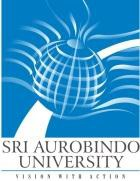 SRI AUROBINDO UNIVERSITYSAIMS HOSPITAL CAMPUS, Indore Ujjain, State Highway, Bhawrasla, Indore, Madhya Pradesh 453555CONTENTSINTRODUCTIONOBJECTIVES OF THE PROGRAMMEProgramme goalProgramme objectiveELIGIBILITY CRITERIA FOR ADMISSIONTEACHING AND TRAINING ACTIVITIESLOG BOOKSCHEME OF EXAMINATION –RECOMMENDED BOOKS AND JOURNALS FELLOWSHIP PROGRAM IN NEONATOLOGYI. IntroductionNeonatology has made outstanding progress in recent years.   India faces the biggest newborn health challenge of any country in the world.  Every year 20% of worlds infants – 26 millions babies are born in this vast country, of these 1.2 million die in the first four weeks of life, accounting for 30% of neonatal deaths world wide each year.  The very scale of neonatal mortality and morbidity in India seem an insurmountable challenge.  Yet India is on the threshold of a neonatal survival revolution due to commitment to newborn health shared by the Government agencies, health care professionals and academic institutions.  Academic institutions can contribute by means of training, research and community work.  Aim of the fellowship programme in Neonatology is to provide basic and advanced training in neonatology to produce competent doctors, who are able to provide clinical care of highest order to the newborn infants.  II. OBJECTIVES OF THE PROGRAMGoals The aim of the fellowship programme is to provide basic and advanced training in neonatology to produce competent doctors, who are able to provide clinical care of the highest order to the newborn infants.B.ObjectivesKnowledgeTo be conversant with common neonatal problems – their etiology, pathophysiology, diagnosis, management and preventionTo acquire knowledge regarding neonatal morbidity and mortality and prevention strategies to decrease theseTo be aware of and recognize importance of multi disciplinary approach in the management of neonatal problems.To acquire knowledge  with respect to neonatal care in the communityTo acquire knowledge with respect to organizing and planning neonatal intensive care units and managing neonates requiring intensive care Practice To be able to analyse neonatal health problems and develops preventive strategies to decrease neonatal morbidity and mortality at hospital and community level To provide primary, secondary and tertiary level care of the highest standard to critically ill neonates.To be able to plan, establish and manage level I , II and III neonatal care units.To be able to use and maintain equipments required in the NICUAttitudes / CommunicationTo take rational decisions in the face of ethical dilemmas in neonatal and perinatal practiceTo exhibit communication skills of a high order and demonstrate compassionate attributes befitting a caring neonatologistTo be able to counsel parents regarding neonatal problems including genetic and hereditary diseasesIII.Eligibility criteria for AdmissionM.C.I recognized  Post-graduation in PediatricsDuration of CourseTotal 12 months from the date of joining the courseIV. TEACHING AND TRAINING ACTIVITIESKNOWLEDGEA) Basic SciencesFeto-placental physiology Neonatal adaptationFluid and electrolyte balanceBlood gas and acid base disordersThermoregulation and Kangaroo Mother CareB) General NeonatologyBasic and Advanced NLSBirth injury and birth asphyxiaNormal newborn and common neonatal problemsPreterm and low birth weight neonatesFollow - up of high risk neonateAssessment of gestation, neonatal behaviour, neonatal reflexesDevelopmental assessment, detection of neuromotor delay, developmentally supportive careImmunization including immunization of a preterm neonateDischarge planningCommunicating neonatal death Neonatal transport Traditional practices in neonatal medicineNeonatal equipmentsNeonatal proceduresOrganization of neonatal care including level I,II & III  care C) Fetal MedicinePerinatal and neonatal mortality, morbidity & epidemiologyFetal and neonatal consequences of high risk pregnancyFetal monitoring :  Clinical, electronic, invasive and non-invasiveIntrapartum monitoring and proceduresMedical diseases affecting pregnancy and fetusD) Systemic neonatology i) Respiratory system Examination and interpretation of respiratory signs and symptomsCongenital malformations of respiratory system Pulmonary diseases: Hyaline membrane disease, transient tachypnea, meconium aspiration, pneumonia, pulmonary air leak syndromes, pulmonary hemorrhage, persistent fetal circulation, developmental defectsApneaOxygen therapy and its monitoringNeonatal ventilation :  principles and practicesPulmonary infectionsMiscellaneous pulmonary disorders ii) Cardiovascular systemFetal circulation, transition from fetal to neonatal physiologyExamination and interpretation of cardiovascular signs and symptomsCongenital heart diseasesHypertension in neonatesShock : pathophysiology, monitoring, management-	Congestive cardiac failure -	Other cardiac disorders iii) Gastrointestinal system and hepatobiliary system Disorders of liver and biliary systemBilirubin metabolismNeonatal jaundice:  diagnosis, monitoring, Management (Phototherapy, exchange transfusion and others)Conjugated hyperbilirubinemiaCongenital malformationsNecrotising enterocolitisDiarrheal diseases-iv) Renal systemDevelopmental disordersRenal functionsAcute renal failureUrinary tract infectionv) Endocrine and metabolicHypoglycemia, hyperglycemiaCalcium disordersMagnesium disordersPitutiary disordersThyroid disordersAdernal disordersAmbiguous genitliaInborn errors of metabolismOther endocrine and metabolic disorders vi) HematologyClinical evaluation of a neonate with hematological problems AnemiaPolycythemiaBleeding and coagulation disordersRh and ABO hemolytic diseaseHydrops fetalis : Immune and Non-immune -	Other hemolytic disease vii) Neurology Neurological evaluationNeonatal seizuresIntracranial hemorrhageHypoxic ischemic encephalopathyCNS malformation and neural tube defects Developmental assessment viii) NutritionBreast feedingLactation managementLactation counseling and educationRecommended daily requirements of nutrientsEnteral feeding in special situations including LBW / preterm neonateVitamins and micronutrients in newborn health and diseaseParenteral nutrition ix) Surgery and OrthopedicsNeonatal surgical conditionsPre and post operative management Neonatal Orthopedic problems : Congenital and acquiredx) Neonatal Ophthalmology – Retinopathy of prematurity xi) Neonatal Dermatology – Common problemsE. Neonatal InfectionsIntrauterine infectionsPerinatal HIVBacterial infectionViral infectionsFungal infectionsSepticemiaMeningitisOsteomyelitis and arthritisPneumoniasDiarrhoeaNosocomial infectionsSuperficial infectionsInfection control measures F. Community NeonatologyVital statistics, health systemCauses of neonatal and  perinatal mortalityNeonatal care prioritiesCare at primary health centerCare of secondary level  Role of different health functionariesNational programmes pertaining to newborn careNational Neonatology ForumG. Investigations and imaging 	-	Laboratory medicineNormal valuesX-rays, ultrasound, MRI, CT Scan etcClinical Skills Neonatal resuscitationNeonatal examination, anthropometryGestation assessment Developmental assessmentBlood sampling : Capillary, venous, arterialCannulation  of peripheral artery  and                                                                               umbilical arterial catheterisationIntraosseous needle insertionNeonatal ventilationMonitoring : Non-invasiveEnteral feeding (Katori-spoon,gavage,breast)Lactation managementLumbar punctureSuprapubic aspirationPlacing of intercostal tubeExchange transfusion : peripheral and central Peritoneal dialysis Phototherapy Kangaroo Mother CareChest physiotherapyEndotracheal tube suction Fundus examinationLimb restrainmentBed side tests : Shake test, apt test, sepsis screen, hematocrit, urine analysis CSF analysis,Kleihauer technique etc.,Neonatal drug therapyNursery house keeping routines and aspesis proceduresUniversal precautionsHandling, effective utilization and trouble shooting of neonatal equipmentInfection controlInterpretation of investigations and imaging studiesRecord keepingComputer data entryEducation / Training Teaching skills : Lectures, TutorialsParticipatory and small group learning skillSelf-Directed LearningLearning need assessment, literature search, evaluating evidenceCommunicationCommunication with parents, families and communityCounselling parentsCommunicating neonatal deathObtaining informed consent Genetic counselling SKILLS PI – Perform independentlyPA – Perform with Assistance O – Observed * Subject to number of procedures performed in the unit 7. Teaching HoursTEACHING LEARNING ACTIVITIES Learning will be self directed and will take place as a continuous process but in addition the following formal sessions are recommended 1. Academic session In addition to attending  all the academic sessions, the candidate needs to make a minimum number of presentations in these academic sessions during the training period of 1 year Frequency #                          Min. No of Presentationsj. Teaching learning process will also take place during the daily ward rounds and     during teaching rounds # May be increased if required Clinical postings :Total period of fellowship course is 12 monthsEssential Rotation- Obstetrics department(labour room / OT)	15 days Pediatric surgery*	15 daysConference, CME’s and WorkshopsDuring the one year training period he/she should attend at least State / National Conference -1Paper/ poster presentation - 1                  Research publication -1TeachingThe candidate will be involved in teaching nursing students , nursing staffUndergraduate and post - graduate students Special Training ProgrammeThe candidate must attend and be certified in the following training programsNeonatal resuscitation programme (NALS)Human lactation management #V. LOG BOOK Log book for evaluation of the followingInterpersonal and communication skillsMedical knowledgePatient CarePractice CarePractice based learning and improvementProfessionalismSystems-based practiceAttendance and availabilityEnthusiasm and responsiveness * May not be required if surgical neonates are managed in the NICU# Subject to the availability of course during training period VI.SCHEME OF EXAMINATION ENTRANCE EXAM-MCQ FOLLOWED BY INTERVIEWEVALUATION (At the end of one year) Internal evaluation using assessment sheets and log books to be submitted once in 6 monthsFinal Examination will consist of Practical examination and OSCEs.VII.Recommended Books and JournalsReferences Taeusch HW, Ballard RA. Diseases of the newborn.  Avery GB, Fletcher MA. Neonatology Pathophysilogy and Management of the       newborn.  Rennie M, Robertson NRC. Textbook of Neonatology  Singh M. Care of the newborn  Clotherty’s Manual of Neonatal Care Klaus MH, Fanaroff AA. Care of the high risk neonate  Vidyasagar D. Text book of neonatology.  Remington JS, Klein JO. Infectious diseases of the fetus and newborn infant Goldsmith JP, Karotkin EH. Assisted ventilation of the neonate  10 Jones KL. Smith’s recognizable patterns of human malformation  Journals Clinics in PerinatologyArchives of diseases of childhoodJournal of pediatricsPediatricsPediatric Clinics of North AmericaIndian PediatricsIndian Journal of PediatricsJournal of Neonatology (National Neonatology Forum of India)Seminars in neonatologyTropical pediatrics Note : Books and Journals mentioned above are suggestive.  Students can refer to any            other books and Journals.  Refer to the most recent edition of the books and           JournalsVIII. Declaration of Results Passing Criteria  Candidate should obtain 50% of Marks in Examination to be declared as pass. OPAPIBasic and advanced NLS520Meconium suction510Lactation management and counselling20Peritoneal dialysis*22-Exchange transfusion*35Umbilical / peripheral arterial cannulation23Parenteral nutrition*23Neurosonography5ECHO5Counselling parents20Ventilation515Peripheral exchange transfusion*22Gestational assessment50Developmental evaluation20Chest tube placement*222Feeding tube insertion10BEAR / OAE3ROP Screening3Surfacant administration 222a. Seminars / Symposia1 per month5b. Journal club1 per month5c. Perinatal meeting1 per month4d. Clinical case conference1 per month5Bedside presentationInterdepartmental meeting with 1 per month5    Radiology / Pediatric surgery     and others1 per monthg. Grand rounds1 per weekh. Mortality meeting and audit meeting1 per monthi. Record meetingsOnce in 2 weeks 